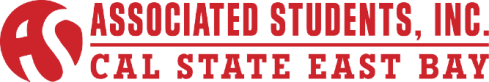 Elections Committee Meeting Minutes of May 1, 2015CALL TO ORDER: Chair Yusufi calls meeting to order at 9:26 AMROLL CALLMembers Present 				Absent Members			GuestJalila Jones 									Janeesha JonesAnjila Yusufi									Stephany CardenasAsha Ravi Mohammed								Ankush Sharma Ishita Thanki									Hambdi GhanimMarguerite Hinrichs								Marie IbarraStan Hebert									Ainsley ShallcrossKevin RojasLuis J. CardenasRahul AnandSupreet NarulaLorimelle BeltranKamille VarillaACTION ITEM - Approval of the AgendaMotion: (Jones) to approve the agenda.Motion carries. ACTION ITEM – Approval of the Minutes of April 24, 2015Motion: (Jones) to approve the minutes of April 24, 2015.Motion carries.PUBLIC COMMENT - Public Comment is intended as a time for any member of the public to address the committee on any issues affecting ASI and/or the California State University, East Bay.No Public Comment.INFORMATION ITEM - Tentative Election ResultsChair Yusufi yields the floor to Dean of Student Hebert to address the following: 2,510 was the record number of voters in the ASI Elections1228 voters on day one659 voters on the second day623 voters on the third day There will be run-offs for 4 positions.Election ResultsPresidentDavid Lopez ( Winning with  954 votes) Hendrix Erhahon (732 votes)Executive Vice PresidentStacy Acosta (1,522 votes)Running Unopposed VP of External AffairsLuis Cardenas (1,095 votes)VP of FinanceJaneesha Jones ( 1,502 votes)Running Unopposed VP of Internal AffairsKevin Rojas (Winning with 909)Blake Weaver (608 votes)Senator of CBEWill be a run off (Voting on May 5 and May 6)Supreet NarulaSilvia Ortiz-RosalesSenator of CLASSTikerea Tate (308 votes)Senator of College of ScienceWill be a run off (Voting on May 5 and May 6)Christina SanchezNesreen AlbannaDirector, Concord CampusJudith Veloria (1,411 votes)Running UnopposedDirector, Legislative AffairsWill be a run off (Voting on May 5 and May 6)Pablo GarnicaMichael RatcliffeDirector of SustainabilityWill be a run off (Voting on May 5 and May 6)Rebecca AyalaSujeeth EadaDirector of ProgrammingAnkush Sharma (Winning at 881 votes)Director of WellnessSamantha Quiamboa (Winning with 922 votes)Dean of Students Hebert stated that campaigning for the runoff elections can begin after the meeting with the exception that if there is any withdraws that the committee will have to receive them and for example if there were 3 candidates for one position and one withdraws from runoffs then the other candidate will be eligible to be part of the race.Shallcross asked if the land signs that were borrowed from Student Life go to student life.Chair Yusufi stated to make sure that all the items borrowed go back to the original owner, including the land signs. She also states that those who are running the runoffs do not have to remove their signs yet.  10:28VII.DISCUSSION ITEM – Grievances Chair Yusufi addresses the following: Grievances will be skipped. 14:15VIII.DISCUSSION ITEM – Closed SessionMotion: (Jones) to enter Closed Session and to invite Marie Ibarra and Stan Hebert to it. Motion carries. Enter Closed Session. 15:35Return from Closed Session at 10:23 AM.Motion: (Jones) to send a reminder to all remaining candidates to not make any racial or stereotypical remarks when campaigning, the committee will not be considering the note as grievances but rather be making a recommendation to the office of diversity.  Motion carries.Motion: (Thanki) to email all candidates who did not make it to the runoffs to remove their campaigning material by midnight on Monday, May 4th, 2015.Motion carries. Motion: (Mohammed) to not forward the findings about the car grievance to the Dean of Students.Motion carries.Grievance against Kenneth Cruz for not campaigning/having any campaigning material at all even though being stated at the mandatory candidate meeting that students ought to campaign even if they are running unopposed. Dean of Students Hebert stated that candidates are encouraged to campaign but that it is not a grievance item, it is disappointing when someone does not campaign but it is not new that someone does not campaign.   7:40IX. ROUNDTABLE REMARKSIbarra: Fantastic Job to the elections committee. I am so happy that the number of votes went up.Yusufi: I want to thank you all for your hard work; it was incredibly hot during these couple of days. Thank you for helping at the open forum. Thank you all for helping including the advisors.Hinrichs: I want to acknowledge your leadership. Thank you it has been a fast election and challenging at times. Thank you Ibarra for your support. Record number, the highest vote count that I have seen since I have been here.   9:20X. ADJOURNMENTMeeting adjourned at 10:32AMMinutes Reviewed by:Elections Committee ChairName: Anjila YusufiMinutes Approved on:5-15-15Date: